No.AUSB/ICGS-IUT/Circular-01/2023-24					  	     Date: 18-10-2023ToThe Principals, Affiliated Colleges of Andhra University,Sir/Madam,               Sub: -	Andhra University team  Selections Trails  2023-24 – Reg.&&&The Andhra University team selections to the following events will be conducted on the dates and venues noted against the events.  The players should report at the venue with the necessary eligibility along with Four passport size photographs duly signed by the Principal (Facsimile not allowed) on the reverse side on the photograph and pinned to the eligibility Performa and Aadhar card Xerox copies. Students born on or after 01-07-1998 are eligible.  The players should report at 8.00 AM to the Organizing Secretary with eligibility.                   Thanking you,							             Yours sincerely,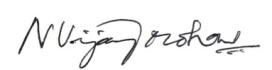 (N.VIJAY MOHAN)Copy to the Secretary to the Vice-Chancellor, AUCopy to the P.A. to Registrar, A.U. VisakhapatnamCopy to all the Principals of Campus Colleges,Copy to all the Lecturers in Physical Education/Physical Directors	Copy to all the Heads of the Departments and Chief Wardens, A.U. Colleges			 		            With a request to display on NOTICE Board.No.AUSB/ICGS-IUT/Circular-02/2023-24					  	     Date: 27-10-2023ToThe Principals, Affiliated Colleges of Andhra University,Sir/Madam,               Sub: -	Andhra University team  Selections Trails  2023-24 – Reg.&&&The Andhra University team selections to the following events will be conducted on the dates and venues noted against the events.  The players should report at the venue with the necessary eligibility along with Four passport size photographs duly signed by the Principal (Facsimile not allowed) on the reverse side on the photograph and pinned to the eligibility Performa and Aadhar card Xerox copies. Students born on or after 01-07-1998 are eligible.  The players should report at 8.00 AM to the Organizing Secretary with eligibility.                   Thanking you,							             Yours sincerely,(N.VIJAY MOHAN)Copy to the Secretary to the Vice-Chancellor, AUCopy to the P.A. to Registrar, A.U. VisakhapatnamCopy to all the Principals of Campus Colleges,Copy to all the Lecturers in Physical Education/Physical Directors	Copy to all the Heads of the Departments and Chief Wardens, A.U. Colleges			 		            With a request to display on NOTICE Board.ANDHRA UNIVERSITYDEPARTMENT OF PHYSICAL EDUCATION AND SPORTS SCIENCES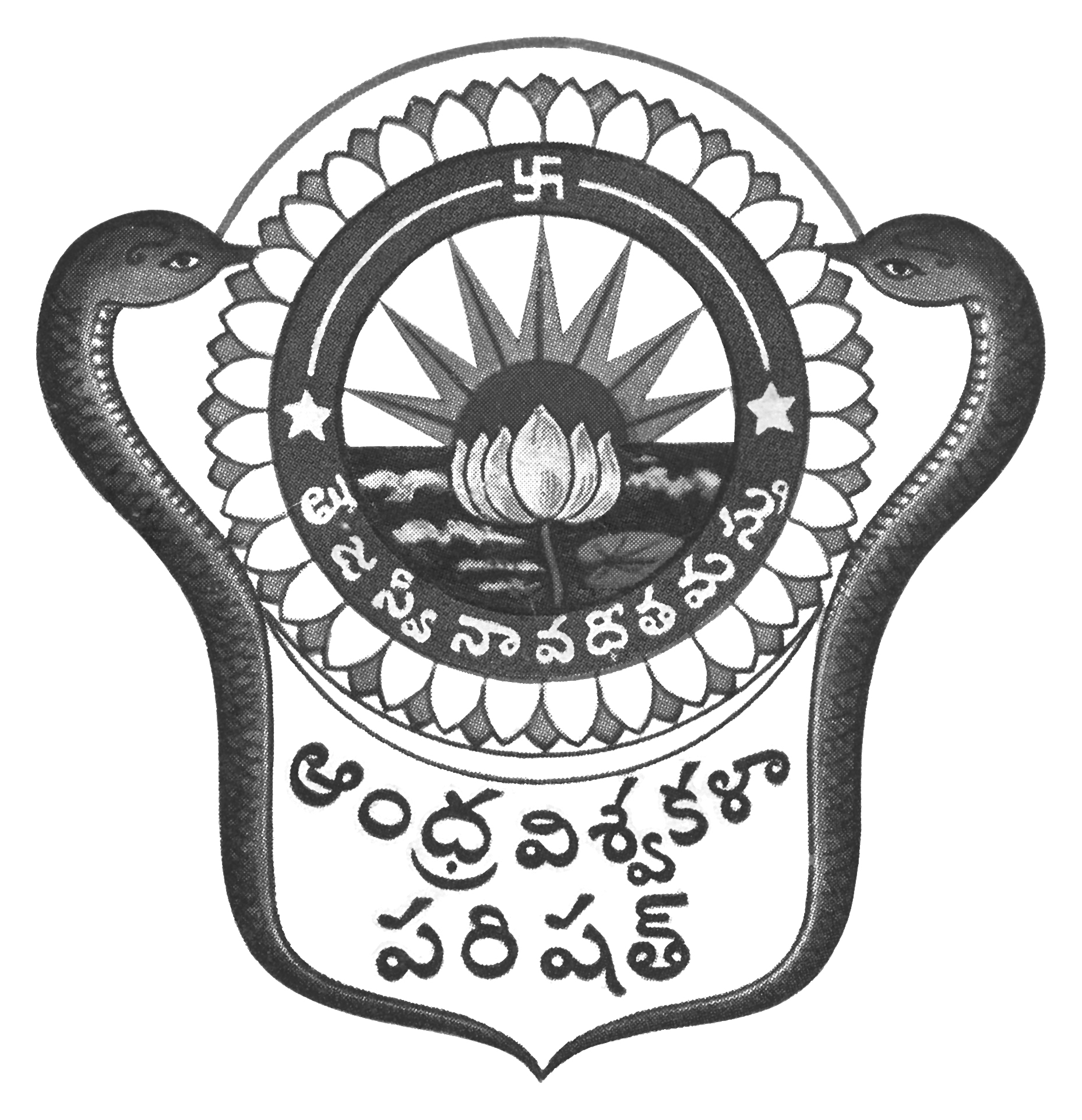  S.No             EVENTDATE                    VENUE01Taekwondo (M & W) University Team selection trials 21/10/2023Indoor Gymnasium, Andhra University  Contact: 6303747410, 7010575007                                        02Kabaddi (M) University Team selection trails27/10/2023AU Indoor Gymnasium, Andhra UniversityContact: 7010575007, 800858658603Basketball (M) Inter-Collegiate – cum – UniversityTeam selection trials28/10/2023AU Silver Jubilee Grounds, Andhra UniversityContact: 7386588712, 630374741004Volleyball (W) Inter-Collegiate – cum – UniversityTeam selection trials07/11/2023Dr. V.S.Krishna College, VisakhapatnamContact: 7780435601, 988568397505Wrestling (M & W) University Team Selection trials08/11/2023AU Indoor GymnasiumContact: 6303747410, 7010575007ANDHRA UNIVERSITYDEPARTMENT OF PHYSICAL EDUCATION AND SPORTS SCIENCES S.No             EVENTDATE                    VENUE01Football (M)  Inter-Collegiate – cum – UniversityTeam selection trials04 - 06 November 2023AU Golden Jubilee Grounds, Andhra University  Contact: 6303747410, 7010575007                                        02Boxing (M) Inter-Collegiate – cum – UniversityTeam selection trials 04/11/2023AU Indoor Gymnasium, Andhra UniversityContact: 7010575007, 800858658603Boxing (W) Inter-Collegiate – cum – UniversityTeam selection trials05/11/2023AU Indoor Gymnasium, Andhra UniversityContact: 7386588712, 6303747410